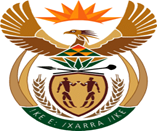 MINISTRY  JUSTICE AND CORRECTIONAL SERVICESREPUBLIC OF SOUTH AFRICANATIONAL ASSEMBLYQUESTION FOR WRITTEN REPLYPARLIAMENTARY QUESTION NO: 945DATE OF QUESTION: 17 MARCH 2023DATE OF SUBMISSION: 04 APRIL 2023Prof C T Msimang (IFP) to ask the Minister of Justice and Correctional Services:Whether he will furnish Prof C T Msimang with an update on the (a) status of the amendments to the Protected Disclosures Act, Act 26 of 2000, and (b) details of the reasons for the delays; if not, why not in each case; if so, what are the relevant details in each case?NW1052EREPLY:Status of the amendments to the Protected Disclosures Act, Act 26 of 2000The Department of Justice and Constitutional Development has conducted a review of the Protected Disclosures Act and Witness Protection Act, amongst other pieces of legislation, that have a bearing on whistle-blower and witness protection. This is intended to assess the level of protection to witnesses and whistle-blowers, identify and address gaps, if any, in the current legislation.This review, which will include consultation with stakeholders and the National Anti-Corruption Advisory Council, will be implemented by the end of April 2023.At this point, there are no delays as the comprehensive review is on track to be completed as per the deliverables in the State Capture response plan by the President by the end of April 2023.END 